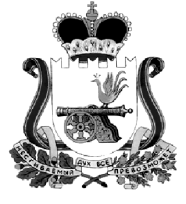 ОТДЕЛ ОБРАЗОВАНИЯ АДМИНИСТРАЦИИ МУНИЦИПАЛЬНОГО ОБРАЗОВАНИЯ«КАРДЫМОВСКИЙ РАЙОН» СМОЛЕНСКОЙ ОБЛАСТИ П Р И К А ЗОб организации и проведении апробации итогового собеседования по русскому языку (автоматизированная обработка бланков) с участием обучающихся 9 классов общеобразовательных учреждений муниципального образования «Кардымовский район» Смоленской области в 2020 году В соответствии с письмом Федерального государственного бюджетного учреждения «Федеральный центр тестирования» от 09.01.2020 №1/02, приказом Департамента Смоленской области по образованию и науке от 20.01.2020 № 26-ОД «Об организации и проведении апробации итогового собеседования по русскому языку (автоматизированная обработка бланков) с участием обучающихся 9  классов образовательных организаций Смоленской области в 2020 году» и в целях отработки организационных и технологических процедур, осуществляемых при проведении итогового собеседования по русскому языку (автоматизированная обработка бланков)п р и к а з ы в а ю:Руководителям общеобразовательных учреждений муниципального образования «Кардымовский район» Смоленской области:- организовать 30.01.2020 проведение апробации итогового собеседования по русскому языку (автоматизированная обработка бланков) (далее – апробация) с участием обучающихся 9 классов;- утвердить состав специалистов, задействованных при проведении апробации: ответственный организатор, организаторы проведения апробации,  экзаменатор-собеседник, эксперт по оцениванию ответов участников, технический специалист;- обеспечить подготовку технических средств для ведения аудиозаписи, а также помещений школы и дежурство медицинского работника в день  проведения апробации;- получить 28.01.2020  в Отделе образования Администрации муниципального образования «Кардымовский район» Смоленской области (далее – Отдел образования): бланки итогового собеседования по русскому языку и сборник форм для проведения апробации;- предоставить в Отдел образования 30.01.2020 бланки итогового собеседования по русскому языку, отчетные формы проведения апробации.2. Контроль исполнения данного приказа возложить на главного специалиста Отдела образования Администрации муниципального образования «Кардымовский район» Смоленской области Е.Г. Киселеву.24.01.2020 № 0012-п/обрНачальник Отдела образования Администрации муниципального образования «Кардымовский район» Смоленской областиС.В. Федорова